Caterpillar 365C FS Shovel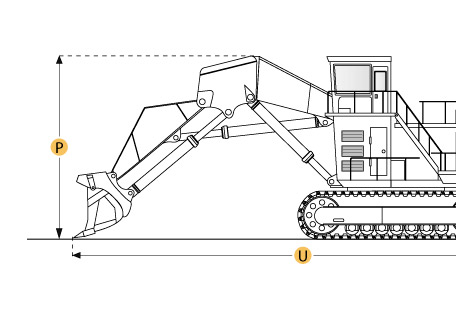 Selected DimensionsSpecificationDimensionsDimensionsDimensionsB. Width Over Tracks12.8 ft in3900 mmE. Ground Clearance2.8 in840 mmG. Height to Top of Cab15 ft in4570 mmH. Tail Swing Radius13.2 ft in4020 mmUndercarriageUndercarriageUndercarriageF. Track Gauge10.7 ft in3250 mmEngineEngineEngineMakeCaterpillarCaterpillarModelC15 Diesel engine with ACERT techonlogyC15 Diesel engine with ACERT techonlogyNet Power411 hp306.5 kwPower Measured @1800 rpm1800 rpmDisplacement927.6 cu in15.2 LOperationalOperationalOperationalFuel Capacity211.3 gal800 LCooling System Fluid Capacity25.1 gal95 LEngine Oil Capacity14.3 gal54 LHydraulic System Fluid Capacity177 gal670 LSwing Speed6.5 rpm6.5 rpmAlternator Supplied Amperage75 amps75 ampsUndercarriageUndercarriageUndercarriageMax Travel Speed2.5 mph4.1 km/hNumber of Upper Rollers33Number of Lower Rollers88Number of Track Shoes per Side4747Track Gauge10.7 ft in3250 mmBackhoe Shoe Width 125.6 in650 mmBackhoe Shoe Width 224 in610 mmBackhoe Shoe Width 329.5 in750 mmBackhoe Operating Weight - Shoe 1163803.5 lb74300 kgTail Swing Radius13.2 ft in4020 mmDimensionsDimensionsDimensionsWidth Over Tracks12.8 ft in3900 mmHeight to Top of Cab15 ft in4570 mmLength of Tracks19.2 ft in5860 mmGround Clearance2.8 in840 mmUpper Structure Ground Clearance5.1 ft in1540 mmTail Swing Radius13.2 ft in4020 mm